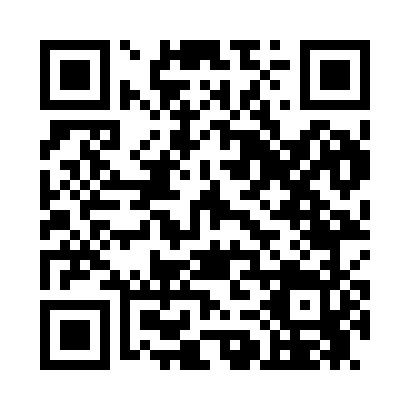 Prayer times for Fort Reynolds, Colorado, USAMon 1 Jul 2024 - Wed 31 Jul 2024High Latitude Method: Angle Based RulePrayer Calculation Method: Islamic Society of North AmericaAsar Calculation Method: ShafiPrayer times provided by https://www.salahtimes.comDateDayFajrSunriseDhuhrAsrMaghribIsha1Mon4:065:381:014:568:249:572Tue4:065:381:014:568:249:563Wed4:075:391:024:568:249:564Thu4:085:401:024:568:249:565Fri4:085:401:024:568:249:556Sat4:095:411:024:578:239:557Sun4:105:411:024:578:239:548Mon4:115:421:024:578:239:549Tue4:125:421:034:578:229:5310Wed4:135:431:034:578:229:5211Thu4:135:441:034:578:229:5212Fri4:145:441:034:578:219:5113Sat4:155:451:034:578:219:5014Sun4:165:461:034:578:209:5015Mon4:175:471:034:578:209:4916Tue4:185:471:034:578:199:4817Wed4:195:481:034:578:199:4718Thu4:205:491:044:578:189:4619Fri4:215:501:044:578:179:4520Sat4:235:501:044:578:179:4421Sun4:245:511:044:568:169:4322Mon4:255:521:044:568:159:4223Tue4:265:531:044:568:149:4124Wed4:275:541:044:568:149:4025Thu4:285:541:044:568:139:3926Fri4:295:551:044:568:129:3827Sat4:305:561:044:568:119:3628Sun4:325:571:044:558:109:3529Mon4:335:581:044:558:099:3430Tue4:345:591:044:558:089:3331Wed4:355:591:044:558:079:31